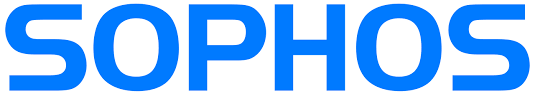 Wim Feyen nouveau Directeur marketing Sophos BeneluxOosterhout, le 11 février 2020 – Wim Feyen a été nommé Directeur marketing de Sophos Benelux. Dans cette nouvelle fonction il s’occupera de différentes activités. Il s’occupera plus précisément de la stratégie de marketing en général et de l’amélioration de la notoriété de la marque. Il se focalisera également sur les clients finaux, en collaboration avec les revendeurs de Sophos. En outre, Feyen souhaite se consacrer au développement de prospects qualitatifs.  Wim Feyen (33 ans) a déjà amplement fait ses preuves dans le monde du marketing-TI. Les neuf dernières années il a travaillé tant dans la distribution que dans la vente. Avant de devenir Directeur Marketing Benelux & Nordics pour Kaspersky, Feyen était Directeur commercial marketing du Bénélux chez Lenovo. C’est là qu’il a rencontré Eric Farine pour la première fois, qui était à l’époque Directeur Pays chez Lenovo. Actuellement il est Directeur régional Benelux de Sophos et donc un collègue direct de Feyen. Feyen : “J’attends la période qui s’annonce avec impatience. Avec le portefeuille de solutions de sécurité de Sophos nous ciblons les PME ainsi que les entreprises. En collaboration avec nos partenaires nous pourrons répondre au potentiel de ces deux marchés ensemble.”Wim Feyen habite à Hechtel (Belgique, Limbourg). Il possède un diplôme de bachelier en Management d’entreprise, obtenu à la Haute Ecole du Limbourg (2007). Ensuite il a décroché un master en Sciences commerciales à l’Université de Bruxelles (2009), et a suivi enfin une année de Management stratégique à l’université catholique de Louvain (KUL) (2010).  À propos de Sophos
En tant que leader mondial en solutions de cybersécurité Next-Gen, Sophos protège plus de 400 000 entreprises, de toutes tailles et dans plus de 150 pays, contre les cybermenaces actuelles les plus avancées. Développées par les SophosLabs, une équipe présente dans le monde entier et spécialisée dans le renseignement sur les menaces et la science des données, les solutions Cloud-Native et basées sur l'IA de Sophos protègent les systèmes endpoint (les ordinateurs portables, les serveurs et les périphériques mobiles) ainsi que les réseaux contre les techniques de cyberattaque évolutives, notamment les ransomwares, les malwares, les exploits, l'exfiltration de données, les violations par adversaire-actif, le phishing, et bien plus encore. Sophos Central, une plateforme de management Cloud-Native, intègre l'ensemble des produits Next-Gen de Sophos, y compris la solution Intercept X endpoint et le pare-feu XG Next-Gen, via un système unique de «sécurité synchronisée» accessible via un ensemble d'API. Sophos a favorisé la transition vers une cybersécurité moderne en exploitant des fonctionnalités avancées au niveau du Cloud, de l'apprentissage automatique, des API, de l'automatisation, du service MTR (Managed Threat Response), entre autres, afin d’offrir une protection de niveau professionnel à toutes les entreprises. Sophos commercialise ses produits et services exclusivement par l’intermédiaire d’un réseau mondial regroupant plus de 47 000 partenaires et fournisseurs de services gérés (MSP : Managed Service Provider). Sophos met également ses technologies commerciales innovantes à la disposition des particuliers via Sophos Home. Le siège de l’entreprise est basé à Oxford, au Royaume-Uni, et Sophos est cotée à la Bourse de Londres sous le symbole «SOPH». Plus d'informations sont disponibles sur www.sophos.com.Contact presse :
Square Egg Communications, Sandra Van Hauwaert, sandra@square-egg.be, GSM 0497251816.